Teaching Assistants Salary: 			Grade 4 – SCP 13 – 16 - £23,115 – 23,893 Actual Salary:		£16,336 - £16,886 Working hours: 	Monday to Friday, 30 hours per week, term time only plus 5 inset days Contract type: 		Permanent Start date: 		September 2024Are you passionate about fostering a love for learning young minds? Do you thrive in a supportive environment where your experience and enthusiasm make a real difference? Do you have experience as a Teaching Assistant, or perhaps in early years or nursery settings, and are eager to bring your unique skills and personality to a new role? If so, we have the perfect opportunity for you!Join our team, we welcome applicants with diverse backgrounds and experiences because we believe that it’s not just about qualifications – it’s about the right fit, attitude and dedication to making a difference. We are a community school, and we encompass all that this means. Our close links with families and the local area ensure we provide a relevant, ambitious, community-based education with a global caring outlook. We strongly believe that our children deserve the best opportunities in life and education, and we sit in the unique position to be able to offer this. Providing an inclusive education for all underpins the values we hold at Kidsgrove Primary.All candidates are required to provide a supporting statement on the formal application forms which states clearly your reasons for applying, skills and experience for this position.Shaw Education Trust are a thriving mix of diverse and growing schools including Primary, Secondary and Special Schools all working together to improve the lives of young people in our communities. We are sponsored by Shaw Trust a charity organisation that focuses on transforming lives. We’re a growing group of dynamically awesome academies providing education to children of all ages and abilities. Staff across our team of schools are dedicated to ensuring that every child has the opportunity to be successful, whatever their starting point in life. We believe that everyone has the potential to be extraordinary!  To this end, our growing number of primary schools within the trust tirelessly pursue excellence through research-based collaboration and innovation.  Our developing, Trust-wide, 3D Primary curriculum and pioneering Digital Strategy is designed to create inspirational, energetic and immersive learning experiences.  These enable every child to flourish within a caring, stimulating and purposeful atmosphere; fully prepared for their next stage of life and learning.We know that at primary school, the quality of teaching affects both children’s social behaviour and intellectual development. This age and stage of learning has a more powerful impact on children’s academic progress than any other educational sector.  Home too has a vital part to play! - Recognised through extensive research, it is the importance of early experiences and the powerful combination of home, pre-school and primary school partnerships that set the foundations enabling our amazing children and pupils to succeed. Please visit our Careers site for more information on Kidsgrove Primary School on Teaching Support Assistant - careersite (schoolrecruiter.com)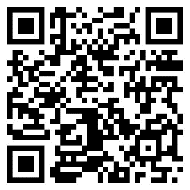 Or click the QR Code to see all vacancies with Kidsgrove Primary School.  Shaw Education Trust offer the following benefits with your Teaching or Support Staff employment:An excellent Local Government Pension Scheme (Support Staff) / Teachers Pension (Teaching Staff)Support Staff only based on working full time, all year - Generous holiday entitlement from your first day of employment (37 days holiday rising to 39 days after 5 years’ service including Bank Holidays) Access to health and wellbeing support via Occupational HealthCycle to work schemeAccess to our Institute of Education and fantastic opportunities to help you grow, contribute and flourish in your role and in the Trust. KIDSGROVE PRIMARY SCHOOL is committed to safeguarding and promoting the welfare of children and young people and expects all staff and volunteers to share this commitment, click here to review Safeguarding and Pupil Protection Policy https://www.shaw-education.org.uk/our-trust/key-informationThis position is subject to appropriate vetting procedures including an online checks and criminal record check from the Disclosure and Barring Service (formerly CRB) which will require you to disclose details of all unspent and unfiltered spent reprimands, formal warnings, cautions and convictions. All shortlisted candidates will undergo an online search as part of Trust safer recruitment checks.We are an Equal Opportunities employer and will ensure that all our recruitment and selection practices reflect this commitment. In accordance with our safer recruitment policy CV’s alone will not be accepted.Application deadline:     Tuesday, 7th May 2024 at 9am Interview date: 	 TBC We reserve the right to appoint before the closing date, therefore, we encourage early applications.Successful candidates will be subject to a fully Enhanced DBS check along with other relevant employment checks. 